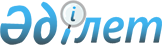 О квоте рабочих мест для инвалидов
					
			Утративший силу
			
			
		
					Постановление акимата города Усть-Каменогорска Восточно-Казахстанской области от 26 августа 2016 года № 1894. Зарегистрировано Департаментом юстиции Восточно-Казахстанской области 26 сентября 2016 года № 4676. Утратило силу - постановлением акимата города Усть-Каменогорска Восточно-Казахстанской области от 22 декабря 2021 года № 5198
      Сноска. Утратило силу - постановлением акимата города Усть-Каменогорска Восточно-Казахстанской области от 22.12.2021 № 5198 (вводится в действие по истечении десяти календарных дней после дня его первого официального опубликования).
      Примечание РЦПИ.
      В тексте документа сохранена пунктуация и орфография оригинала.
      В соответствии с подпунктом 6) статьи 9 Закона Республики Казахстан от 6 апреля 2016 года "О занятости населения", подпунктом 1) статьи 31 Закона Республики Казахстан от 13 апреля 2005 года "О социальной защите инвалидов в Республике Казахстан", в целях оказания содействия занятости инвалидов, акимат города Усть-Каменогорска ПОСТАНОВЛЯЕТ:
      1. Установить квоту рабочих мест для инвалидов в размере согласно приложению от численности рабочих мест без учета рабочих мест на тяжелых работах, работах с вредными, опасными условиями труда.
      2. Настоящее постановление вводится в действие по истечении десяти календарных дней после дня его первого официального опубликования. Размер квоты рабочих мест для инвалидов
      Сноска. В приложение внесены изменения на государственном языке, текст на русском языке не меняется, постановлением акимата города УстьКаменогорска Восточно-Казахстанской области от 27.11.2019 № 4768 (вводится в действие по истечении десяти календарных дней после дня его первого официального опубликования).
					© 2012. РГП на ПХВ «Институт законодательства и правовой информации Республики Казахстан» Министерства юстиции Республики Казахстан
				
      Исполняющий обязанности акима

      города Усть-Каменогорска

А. Искаков
Приложение 
к постановлению акимата 
города Усть-Каменогорска 
от 26 августа 2016 года 
№ 1894
Организации 
со списочной численностью
Размер квоты (%)
от пятидесяти до ста человек
2
от ста одного до двухсот пятидесяти человек
3
свыше двухсот пятидесяти одного человека
4